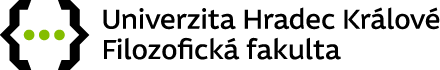 Žádost o uznání Volitelné individuální praxe 
podle Výnosu děkana FF UHK č. 7/2022Jméno studenta/studentky: Osobní číslo:Studovaný program na FF UHK: 
Vykonávaná činnost dobrovolnické praxe (jaká a kde):Počet hodin:U jaké organizace (název, místo):
Žádaný předmět  k uznání (název, zkratka):  Potvrzení organizace (souhlasné stanovisko, kontaktní osoba, kontakt, datum, podpis nebo razítko) Datum a podpis studentaDatum a stanovisko garanta praxíPoznámky:SOFF/VIP1 představuje 3 kredity za 80 hodin, SOFF/VIP2 představuje 5 kreditů za 120 hodin. VIP1 není prerekvizitou pro VIP2.Dle  Výnosu děkana FF UHK č. 7/2022 je možné žádat o uznání kreditů při splnění alespoň třetinové časové dotace na předmět. Uznat lze nejvýše jeden předmět praxe.Tuto žádost odevzdejte přímo na Studijním oddělení FF UHK. Případné dotazy adresujte na garanta praxí FF UHK: PhDr. Miroslav Joukl, Ph.D., Katedra sociologie FF UHK. Kontakt: miroslav.joukl@uhk.cz.